               KULAĞIMA KÜPE DEĞERLERİM 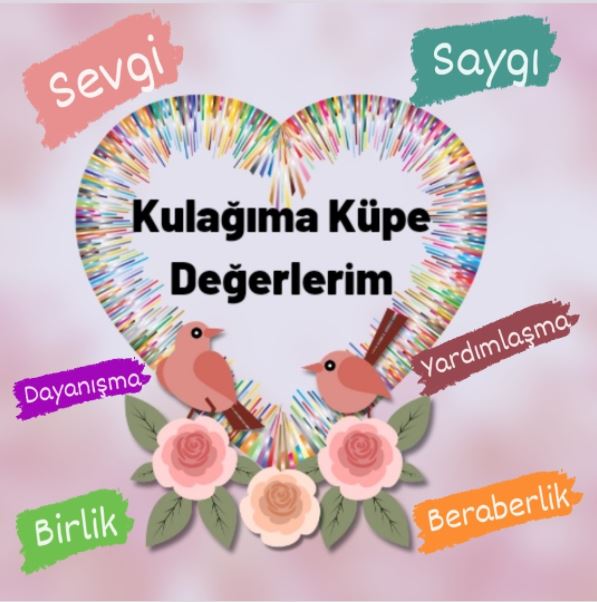   İzmir Buca Akşemsettin İlkokulu sınıf öğretmeni Dilek TUĞAN kuruculuğunu yaptığı KULAĞIMA  KÜPE DEĞERLERİM eTwinning projesini 9 Türk ve 1 Azerbaycan ortakla ekim ayında başlattı. Projede 11 öğretmen, 77 öğrenci yer almaktadır.  Proje toplumsal milli, manevi ve kültürel değerlerini bilen ve uygulayan bireyler yetiştirmeyi, yardımseverlik, sorumluluk, vatanseverlik, saygı, dürüstlük ve adalet kavramlarını kavratmayı, teknolojik araçları yaratıcı düşünme becerisini geliştirerek ve ortak çalışma bilinciyle kullanmalarını sağlayarak vicdanlı ve düşünen bir toplum oluşmasını ve yaygınlaşmasını sağlamayı hedeflemektedir.  Proje sonunda öğrencilerin ahlaki ve kişilik özelliklerinin geliştirilmesi için değerleri yaşatmak ve devamını sağlamak, davranışlarında olumlu yönde değişimi gerçekleştirmek, düşünen ve vicdanlı bireyler yetiştirmek, toplumun kültürel değerlerini çocuklara doğru bir şekilde öğretmek, teknolojiyi faydalı biçimde kullanan, işbirliği, dayanışma, yaratıcılık gibi becerileri kazanmış bireyler olarak, toplumsal değerlerimizi yaygınlaşmasını sağlamak beklenen sonuçlardır.https://www.facebook.com/groups/1538868456456091